« Du Sein de Notre Urgent Besoin Invoquons Jésus! »Semaine 4 - 100 Jours de Prière17 – 23 avril 2020  « Venez, Reposez-vous un peu !»Par Nina AtchesonPar un beau matin, je me suis rendu compte que la maison était trop calme et que ma fille de trois ans avait disparu. Ses frères jouaient ensemble, mais elle était introuvable. Je l'ai appelé, me demandant où elle pouvait bien être. « Tahlia, où es-tu ? » Ma voix résonnait dans toute la maison pour n’obtenir pour seule réponse que le silence. J’ai cherché dans les différentes pièces mais nulle trace d'elle. Finalement, j'ai entendu une douce voix. « Maman... » Sa petite tête est sortie de derrière ma chaise rouge. « Regarde », dit-elle ! Me montrant notre livre de dévotion qu’elle tenait ouvert à une page présentant une image de Jésus accompagné de Ses anges descendant sur terre. Alors qu’elle me montrait la fenêtre à côté d'elle, elle me demanda : « Vient-Il aujourd'hui ? »Mon cœur se brisa quand j'ai réalisé qu'elle était assise là, attendant que Jésus revienne aujourd'hui.  Dans ma hâte matinale, je m’afférais à préparer le petit déjeuner, me laver et répondre au téléphone. Ce matin-là, l'immédiateté de ces tâches « urgentes » m'avait complètement distraite de la pensée de consacrer du temps à Jésus. À ce moment précis, Dieu n'aurait pas pu parler plus clairement que par l'intermédiaire de Thalia. C'était comme s'Il disait : « Ce matin, ralentissez et remarquez-moi !  Je suis là. J’arrive bientôt ! Passez du temps avec Moi !... » Bien des années plus tard, aujourd'hui encore, j'entends Dieu s’adresser à moi en ces termes : « Venez à l'écart dans un lieu désert et reposez-vous un peu !» (Marc 6:31). Dans cet environnement de course effrénée, Il nous invite à nous arrêter pour être avec Lui. Pas seulement momentanément ou par obligation, mais pour une bonne période parce que nous voulons passer du temps avec le Restaurateur de nos âmes. En ce moment, à cause de la pandémie, nous sommes nombreux quelque part à être isolés dans nos maisons. Dans un sens, nous avons été contraints de faire une pause dans notre vie courante. Nos vies ont changé pour un temps. Nous reposons-nous en Lui dans cet « endroit désert » ? Écoutons-nous Son murmure doux et léger (1 Rois 19:12), qui nous appelle à nous tenir plus près de Lui (Jean 15:9) ? Nous mettons-nous à l’écart pour mieux Le connaître, ou remplissons-nous l'espace tranquille avec le bruit d'autres distractions ? Enfant, je me souviens avoir chanté une chanson qui disait : « Le temps passé avec Lui est du temps bien utilisé. Il sera votre Réconfort et votre Guide. Le temps passé avec Lui est du temps bien utilisé. Il sera toujours à vos côtés. » Construire notre relation avec Dieu en passant du temps avec notre consolateur et notre guide, est de la plus haute importance dans les temps que nous vivons. Un temps de qualité plutôt que de quantité est ce qui compte le plus. Que pourriez-vous faire pour améliorer la qualité de votre temps avec Dieu cette semaine ? Considérez les idées suivantes : Demandez à Dieu d’augmenter votre désir de passer du temps avec Lui. La Bible n'est pas censée être difficile à étudier. C'est la Parole vivante de Dieu pour vous et Il attend de vous parler à travers Elle. Venez en toute humilité et priez avant de lire votre Bible, en demandant à Dieu un message spécifique que vous devez entendre. Vous pouvez prendre un seul verset ou une petite portion d'Écriture chaque jour. Réfléchissez : Que me dit Dieu à travers ce passage ? Comment puis-je encourager quelqu'un aujourd'hui avec ce message ?Dieu attend patiemment que nous passions du temps avec Lui chaque jour (Apoc. 3:20). Comme Tahlia, attendrez-vous son retour avec impatience? Viendrez-vous vous reposer un moment avec Lui pendant que vous attendez ?  Nina Atcheson est actuellement la Responsable du Programme d'Études pour le Département de l’École du Sabbat et des Ministères Personnels de la Conférence Générale, et Responsable de l'Identité Adventiste pour les Écoles Adventistes d'Australie. Nina, son mari Matt et leurs trois enfants vivent près de la Côte d'Or, en Australie.QUESTIONS À MÉDITER : Quel est le plus grand obstacle qui vous empêche de passer du temps de qualité avec Dieu ? Quelles autres distractions pourriez-vous demander à Dieu de vous aider à éliminer? Comment cette démarche pourrait-elle changer vos habitudes de prière et d'étude de la Bible ?  DÉFI À RELEVER : Peut-être Dieu travaille-t-il au travers des circonstances difficiles qui nous entourent pour nous aider à réaliser notre grand besoin de Lui avant qu'Il ne revienne. Il nous offre une occasion unique de nous reposer un peu en Lui. Allez-vous répondre à Son invitation ? Approprions-nous les promesses de Jean 15:4, 5 ; Ésaïe 26:2, 3 et Marc 6:33 pendant que nous cherchons le repos et la confiance en Lui. « Prendre au mot le Christ, lui confier la garde de son âme, ordonner sa vie à sa volonté, c’est trouver paix et quiétude… Nos vies peuvent ressembler à un écheveau embrouillé; si nous confions nos personnes au Maître-ouvrier il en fera sortir la vie et le caractère exemplaires qui serviront à sa gloire. » (Jésus-Christ, p. 323)Pour aller plus loin - Suggestions de lectures complémentaires pour cette semaine Ellen White, Éducation, chapitre 20, « Enseignement et Étude de la Bible »Nina Atcheson, As Light Lingers: Basking in the Word of God (Alors que la Lumière Persiste : Se Prélasser dans la Parole de Dieu)Audiobook: As Light Lingers: Basking in the Word of God (Pour écouter un chapitre hebdomadaire gratuit, rendez-vous à l'adresse suivante: www.aslightlingers.com)    Jour 22 – Sujets de Prière - Vendredi 17 avril 2020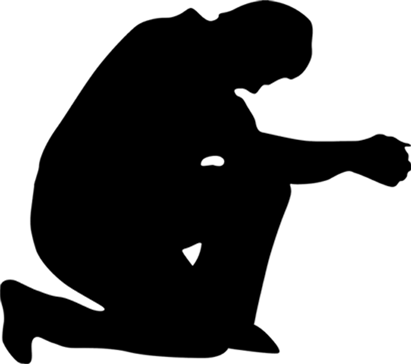 SUJET DE GRATITUDE : En dépit de la pandémie COVID-19, l’Église Adventiste du Septième-jour continue d’avancer dans la mission. Beaucoup de méthodes créatives et nouvelles de partage de l’évangile sont développées avec une portée bien plus large que celle que nous avons déjà connue. Louons le Seigneur!Requêtes de Prière partagées par Ted N.C. WilsonPrions pour les membres de notre Église et pour ceux qui pleurent la perte récente d'êtres chers à cause du COVID-19. Prions pour la paix et le réconfort de leurs cœurs. Prions pour la guérison physique de ceux qui luttent actuellement contre le Coronavirus. Prions pour que les membres de l'Église adoptent activement les principes de vie saine de NEWSTART (Nutrition, Exercice, Eau, Soleil, Tempérance, Air, Repos et Confiance en Dieu) comme une approche équilibrée pour une vie saine.Prions pour que notre Église continue à trouver des moyens de partager efficacement le message de santé de Dieu, ainsi que le message des Trois Anges, qui est notre dernière mission dans le monde. Alors que nous nous préparons pour la seconde venue du Christ plaidons pour la dernière pluie du Saint-Esprit.Prions pour que dans notre empressement à trouver des moyens créatifs pour témoigner aux autres, nous ne perdions pas de vue le Christ, Sa Parole, Sa justice, Son service dans le sanctuaire et Son pouvoir de sauver au sein du grand conflit.Prions pour la campagne d'évangélisation Il est Écrit en ligne « l’Espoir se Réveille » lancée aujourd'hui. (Pour en savoir plus, visitez le site : https://www.discoverhopeawakens.com). Cette série remplace l'événement d'évangélisation LIVE qui a été annulé à Indianapolis. Prions pour que davantage de personnes la regardent et s'y intéressent.    Jour 23 – Sujets de Prière- Sabbat 18 avril 2020Soutenu par la Parole« Remets ton sort à l'Éternel, et il te soutiendra, Il ne laissera jamais chanceler le juste. » Ps. 55:22« Mes chers collègues, que votre courage ne faiblisse pas ! Dieu éprouve votre foi. Le chrétien trouve toujours une aide puissante dans le Seigneur. Lorsque, dans vos efforts sincères, vous faites une pause parce que vous êtes incapable d’obtenir l’aide nécessaire, remettez votre sort à l'Éternel. Contentez-vous de le Lui laisser, convaincu qu'Il est fidèle à Sa promesse. Que fera-t-Il et comment aidera-t-Il ? Nous l’ignorons. Mais tout ce que nous savons, c'est que le Seigneur ne fera jamais défaut à ceux qui mettent en Lui leur confiance. Quand Il aura pleinement éprouvé la valeur de ses ouvriers, Il les fera sortir raffinés comme l'or éprouvé par le feu. » Ellen White, Lettre 66, 26 juin 1901, par. 29Questions à Méditer:Comment expliquez que Dieu fasse grandir votre foi et vous éprouve? Quelles sont vos promesses bibliques préférées que vous réclamez lorsque vous luttez ? Cette semaine comme défi à relever, pourquoi ne pas trouver un nouveau verset biblique qui vous encourage. Mémorisez-le. Ensuite, partagez-le avec quelqu'un qui a besoin d’encouragements. SUJET DE GRATITUDE : Nous louons le Seigneur de ce que les premières prévisions concernant le taux de mortalité massive aux États-Unis à la suite du COVID-19 aient été réduites de façon assez spectaculaire. La pandémie continue également à ralentir dans toute l'Europe et la lumière semble poindre au bout du tunnel.Prions pour les professionnels de santé en première ligne qui continuent à lutter contre cette épidémie. Prions pour leur sécurité sanitaire face au COVID-19 et leur sécurité physique face aux personnes irrationnelles qui pensent que le personnel médical est contaminé. Prions pour un équilibre entre le confinement de la population mondiale et l'ouverture de l'économie et des activités au moment propice, aussitôt que les conditions seront sûres, afin que l'économie et les entreprises ne soient pas complètement détruites.Prions pour les nombreuses organisations et petites entreprises qui souffrent financièrement de la fermeture. Prions pour que les gens trouvent des moyens de soutenir les petites entreprises afin qu'elles ne sombrent pas.Prions pour les femmes et les enfants qui vivent dans des milieux dangereux et qui ont besoin de protection. Prions pour avoir des moyens d'atteindre les personnes vulnérables et faibles de notre communauté.Prions pour ceux qui travaillent dans les banques, les épiceries, les stations d'essence et autres entreprises essentielles. Prions pour qu'ils soient protégés contre le Coronavirus car ils sont au service de nombreuses personnes.    Jour 24 – Sujets de Prière- Dimanche 19 avril 2020Dans la Crainte de Sa Parole« Des princes me persécutent sans cause; mais mon cœur ne tremble qu'à tes paroles. Je me réjouis de ta parole, comme celui qui trouve un grand butin. » Ps. 119:161-162« La Bible, c'est la voix de Dieu qui nous parle, aussi nettement que si nous pouvions l'ouïr directement. Si nous nous rendions compte de ce fait, quelle crainte n'éprouverions-nous pas en ouvrant la Parole de Dieu et avec quelle ferveur ne rechercherions-nous pas ses préceptes! La lecture et la contemplation des Écritures seraient alors considérées comme une audience à laquelle nous serions reçus par le Dieu infini. » Avec Dieu chaque jour, p. 299Questions à Méditer:Vous est-il arrivé de lire un verset de la Bible et de vous écrier : « C'était juste pour moi ! Comment Dieu a-t-Il su ce dont j'avais besoin pour aujourd'hui ? » Au cours de votre journée, pensez à toutes les raisons pour lesquelles vous pouvez vous réjouir à cause de la Parole de Dieu. En fait, pourquoi ne pas écrire une liste de raisons pour lesquelles vous êtes reconnaissants pour la Parole de Dieu. Commencez par : « J'aime la Parole de Dieu parce qu'elle... (et remplissez le blanc). » Si vous avez du mal à trouver, lisez le Psaume 119. SUJET DE GRATITUDE : Nous louons le Seigneur que l'Église Adventiste du Guatemala ait trouvé le moyen de distribuer des paniers de nourriture contenant du riz, des haricots, de la farine de maïs, de l'huile, du sel et du sucre à des milliers de ses membres qui sont touchés par cette quarantaine. C'est la preuve que les membres de l'Église cherchent à partager les fardeaux les uns des autres.Prions pour l'Afrique alors qu'elle lutte contre la pandémie de coronavirus. Prions pour les membres de nos églises qui luttent contre le manque de soins de santé adéquats. Prions pour que les taux d'infection et de mortalité ne soient pas aussi élevés que prévu. Prions pour les milliers de groupes ethniques dans le monde, qui représentent 69% de la population mondiale et qui n'ont pas encore eu une présentation claire de Jésus. Prions pour que de nouveaux moyens innovants soient mis en œuvre pour les atteindre pendant cette crise.Prions, habités d’un esprit de repentance et d'humilité pour les moments où nous n'avons pas été personnellement fidèles à Dieu dans notre vie et notre témoignage.Prions pour une importante croissance du nombre de membres de l'Église qui serviront Dieu en aimant les autres et en partageant activement la vérité biblique avec d'autres personnes y compris celles qui viennent d'autres milieux religieux.Prions pour les agriculteurs qui luttent pour planter ou récolter sans l’aide des travailleurs saisonniers habituels, en interdiction de voyager.  Jour 25 – Sujets de Prière - Lundi 20 avril 2020Se Réjouir dans la Parole« J'ai recueilli Tes paroles, et je les ai dévorées; Tes paroles ont fait la joie et l'allégresse de mon cœur; car Ton nom est invoqué sur moi, Éternel, Dieu des armées. » Jér. 15:16« Rien n'est plus propre à fortifier l'intelligence que l'étude des Écritures. Aucun livre n'égale la Bible pour élever les pensées et pour donner de la vigueur aux facultés de l'âme. Si les hommes l'étudiaient comme elle doit l'être, ils posséderaient une largeur d'esprit, une noblesse de caractère et une constance de desseins qui se rencontrent rarement à notre époque. »  Vers Jésus, p. 137Questions à Méditer:Qu'est-ce qui a été particulièrement significatif ou qui récemment vous a apporté de la joie dans votre étude de la Parole? Aujourd’hui, pourquoi ne prendriez-vous pas le temps de partager cette joie avec quelqu'un? SUJET DE GRATITUDE : On s'attendait à ce que les hôpitaux de la ville de New York soit surpeuplés, sans lits et sans assez de ventilateurs. Mais, bien qu'ils aient été très remplis, il leur reste encore un peu de place. Nous louons le Seigneur qu'ils n'aient pas manqué de ventilateurs. C’est une réponse à la prière.Prions pour ceux qui occupent des postes de sécurité, comme les policiers et autres. Alors que les troubles civils s'aggravent en raison de la fermeture de certaines régions du monde, prions pour la protection de ces hommes et de ces femmes. Prions pour les territoires de la Division Euro-Asie de l'ex-Union soviétique, qui comprennent des pays comme la Russie et la Sibérie. Prions pour que de nouvelles méthodes efficaces pour atteindre les populations soient développées malgré la difficulté du témoignage. Prions pour les pays de la fenêtre 10/40 qui souffrent. Prions pour que Dieu suscite des personnes pour partager Son amour. Prions aussi pour que les gouvernements permettent aux gens de se nourrir ou de travailler leurs champs. Des millions de personnes en Inde sont enfermées et ne peuvent pas sortir de leurs maisons, ce qui signifie que beaucoup d'entre elles meurent de faim.Prions pour la sagesse des dirigeants des églises car ils doivent prendre des décisions importantes pour l'avenir en raison de la crise économique à laquelle nous sommes actuellement confrontés. Prions pour la sagesse quant à la méthode de réduire les dépenses tout en ne pénalisant pas, en maintenant l’essentiel et en poursuivant la mission de l'église.    Jour 26 – Sujets de Prière- Mardi 21 avril 2020Guidé par la Parole« On t'a fait connaître, ô homme, ce qui est bien; et ce que l'Éternel demande de toi, c’est que tu pratiques la justice, que tu aimes la miséricorde, et que tu marches humblement avec ton Dieu? » Michée 6:8« Nous vivons dans la période la plus solennelle de l’histoire du monde. Le sort de tous les mortels est sur le point d’être fixé. Notre destinée éternelle, aussi bien que le salut d’autres âmes, dépend du choix que nous faisons maintenant. Laissons-nous diriger par l’Esprit de vérité. Tout disciple de Jésus devrait faire monter vers Dieu cette fervente prière: « Seigneur, que veux-tu que je fasse? » Humilions-nous devant lui par le jeûne et la prière, et méditons longuement ce qui concerne sa Parole, et tout spécialement les scènes du jugement. Cherchons à acquérir une connaissance profonde des choses de Dieu. Nous n’avons pas un instant à perdre. Des événements d’une importance vitale se déroulent autour de nous. Nous sommes sur le terrain enchanté de Satan. Sentinelles de Dieu, ne dormez pas; car l’ennemi est tout près de vous, prêt — au premier signe de relâchement ou de somnolence — à faire de vous sa proie. » La Tragédie des Siècles, p. 651Questions à Méditer:Lorsque vous êtes confronté à une décision difficile, vers qui vous tournez-vous pour obtenir de la sagesse et des conseils ? Bien sûr, il est dit que la sécurité réside dans une multitude de conseillers (voir Prov. 11:14). Mais au-delà de la sagesse de nos proches ou de ceux que nous respectons, quels principes trouvons nous dans la Parole de Dieu pour prendre des décisions? (Voir Prov. 3:5,6, Prov. 14:12, Matt. 6:33, Jér. 33:3) SUJET DE GRATITUDE : La semaine dernière, la Division Sud-Américaine a présenté, comme elle le fait depuis 50 ans, un programme spécial d'évangélisation « Semaine Sainte » à travers la Division. Habituellement, de petits groupes se réunissent dans les maisons et les églises, mais en raison du Coronavirus, la Division a offert le programme complet en ligne, avec de nombreux autres participants. Le thème était « L'Amour Écrit Avec du Sang » et comportait une programmation spéciale pour les enfants, les adolescents et les adultes. Nous louons le Seigneur pour la créativité dont font preuve les responsables d'églises pour partager l'amour de Dieu.Prions pour que ceux qui ont découvert l'amour de Jésus pour la première fois, dans ces programmes de la Division Sud-Américaine, puissent développer une relation durable avec Jésus qui ne fera que s'épanouir avec le temps.Prions pour qu’à la maison nous utilisions tout le temps supplémentaire dont nous disposons pour étudier en profondeur la Parole de Dieu et enseigner à nos enfants comment L’étudier et L’aimer.Prions pour que le peuple de Dieu continue à être fidèle dans ses dîmes et ses offrandes, même au milieu des défis économiques actuels. Prions pour ceux qui ont du mal à payer leurs factures et à avoir de la nourriture en raison des défis économiques provoqués par la pandémie COVID-19. Prions pour que Dieu continue à pourvoir aux besoins de Ses enfants et que dans les jours à venir de nombreux témoignages de la fidélité de Dieu soient partagés.Prions pour le travail de l'Église au Liban, afin que Dieu pourvoie à leurs besoins financiers et aide la mission de l'Église à aller de l'avant.     Jour 27 – Sujets de Prière- Mercredi April 22, 2020Comblé par la Parole« Je demande à l'Éternel une chose, que je désire ardemment: Je voudrais habiter toute ma vie dans la maison de l'Éternel, pour contempler la magnificence de l'Éternel et pour admirer son temple. » Ps. 27:4« Je possède un Sauveur ressuscité. En lui je me confie; il ne permettra pas que je sois confus. Je triompherai en son nom. Il est ma justice et ma couronne de joie.  Que personne ici ne s'imagine que son cas est désespéré, car cela n'est pas. Vous vous voyez pécheur et indigne; c'est justement pour cette raison que vous avez besoin d'un Sauveur. Si vous avez des péchés à confesser, ne perdez pas de temps. Ces moments-ci sont plus précieux que l'or. « Si nous confessons nos péchés, il est fidèle et juste pour nous les pardonner, et pour nous purifier de toute iniquité. » 1 Jean 1:9. Ceux qui ont faim et soif de justice seront rassasiés: Jésus l'a promis. Précieux Sauveur! Ses bras sont ouverts pour vous recevoir; son grand cœur plein d'amour vous attend pour vous bénir. » Conseils á L'Église, p. 35Questions à Méditer:Quel est votre plus grand désir ? Quel est le cri le plus profond de votre cœur? Peut-être n'y avez-vous pas pensé récemment. Peut-être essayez-vous simplement de survivre. Peut-être y pensez-vous tout le temps. Aujourd’hui,  prenez quelques instants pour réfléchir à la source de votre plus grande joie et de votre plus grand épanouissement. En vous adonnant à cet exercice, réfléchissez au Psaume 27:4 et demandez à l'Éternel de vous donner un cœur profondément désireux de se tenir en Sa présence.SUJET DE GRATITUDE : Une vidéo sur le Coronavirus a été produite pour les sourds par la Division Afrique de l'Ouest à Abidjan, Côte d'Ivoire, fournissant des informations importantes sur le COVID-19 par le biais de la signature et des sous-titres. Nous sommes reconnaissants que ces nouvelles ressources soient développées pour atteindre tous les groupes.Prions pour que Dieu prenne soin de Ses enfants en Corée du Nord, en Corée du Sud, au Japon et en Chine. Prions pour que tous les yeux, y compris ceux des responsables gouvernementaux, se tournent vers le ciel, reconnaissent les signes des temps et perçoivent que Jésus revient bientôt.Prions pour ceux qui font partie des Ministères des Possibilités. Prions pour ceux qui travaillent avec les sourds, les handicapés et d'autres ministères ayant des besoins spéciaux. Prions pour que pendant cette période ceux qui sont dans les communautés de lépreux ne soient pas ignorés ou oubliés.Prions pour que tous, reconnaissant la proximité de la venue de Jésus, nous prenions le temps de Le chercher de tout notre cœur et de creuser profondément Sa Parole. Prions pour que nous saisissions les belles et profondes vérités des livres de la Bible comme Daniel et Apocalypse. Prions pour les missionnaires qui sont à leur poste de travail en divers endroits du monde. Prions pour que leurs besoins physiques soient pourvus et qu’ils soient protégés.Prions pour que ceux qui se sont relevés du Coronavirus continuent à se fortifier et à se rétablir. Prions pour qu'ils retrouvent la santé et retournent à une vie normale.    Jour 28 – Sujets de Prière - Jeudi 23 avril 2020Fortifié par la Parole« Car la parole de Dieu est vivante et efficace, plus tranchante qu'une épée quelconque à deux tranchants, pénétrante jusqu'à partager âme et esprit, jointures et moelles; elle juge les sentiments et les pensées du cœur. » Heb. 4:12« Oh, que les hommes craignent le Seigneur ; Qu'ils L’aiment ; Et, que les messagers de Dieu ressentent le fardeau des âmes qui périssent ! Alors ils ne se contenteraient plus de parler mais posséderaient la puissance de Dieu qui vivifierait leurs âmes et leurs cœurs bruleraient du feu de l'amour de Dieu. De faibles, ils deviendraient forts car ils seraient des acteurs de la Parole. Ils entendraient la voix de Jésus disant : « Voici, je suis toujours avec vous. » Jésus serait leur maître ; et la Parole qu'ils prêcheraient aurait un effet rapide et puissant, plus tranchante qu'une épée à deux tranchants. » Testimonies to Ministers and Gospel Workers, p. 143 Questions à Méditer : En analysant Hébreux 4:12, comment voyez-vous la Parole de Dieu transpercer votre propre cœur ? Lors de votre récente lecture avez-vous été convaincu par la Parole de Dieu? Avez-vous agi selon votre conviction ou ignoré les incitations du Saint-Esprit ? Partagez vos pensées avec quelqu'un. Ensuite, priez pour qu'en tant que peuple, nous ne nous bornions pas à écouter et à aimer la Parole, mais que nous cherchions à La vivre. SUJET DE GRATITUDE : Par la foi nous louons le Seigneur pour la riche moisson d'âmes qu'Il apportera en réponse à l'événement d'évangélisation « L'espoir se Réveille ». Nous louons le Seigneur pour les décisions qui ont déjà été prises pour  Christ.Prions pour ceux qui au milieu de la crise du COVID-19, se battent eux-mêmes, ou ont des proches qui luttent contre la maladie. Prions pour la sérénité des membres de l’Église dans le monde entier qui ont peur, sont effrayés ou qui se sentent seuls.Prions pour les millions de personnes qui luttent au Moyen-Orient, dans des pays comme l'Iran, l'Afghanistan et le Pakistan. Prions pour qu'au milieu de cette crise, Dieu ouvre à la vérité de nombreux cœurs.Prions pour les nouveaux plans de la session reprogrammée de la Conférence Générale qui aura lieu du 20 au 25 mai 2021 à Indianapolis.  Prions pour que la session soit profondément empreinte de spiritualité, focalisée sur la mission et que le Saint-Esprit en ait le plein contrôle.  Prions pour que la dernière pluie se déverse sur l'Église et que le travail puisse être achevé afin que nous puissions rentrer à la maison.Lectures Complémentaires sur la Beauté de la ParoleTiré du livre Éducation par Ellen White, chapitre 20, « Enseignement et Étude de la Bible »« Si tu prêtes une oreille attentive à la sagesse; »
« si tu la recherches avec soin comme des trésors. »« Enfant, adolescent, homme, Jésus étudia les Écritures. Lorsqu'il était petit, sa mère, le prenant sur ses genoux, l'enseignait chaque jour à l'aide des rouleaux des prophètes. Plus tard, l'aube et le crépuscule le trouvèrent bien souvent seul sur la montagne ou dans la forêt, pour une heure paisible de prière et d'étude de la Parole de Dieu. Pendant son ministère, sa maîtrise des Écritures attesta le soin qu'il avait mis à leur étude. Il s'instruisait comme nous pouvons nous instruire, et sa puissance mentale et spirituelle témoigne de la valeur de la Bible en tant que moyen d'éducation.Notre Père céleste, en nous donnant sa Parole, n'a pas oublié les enfants. Dans tout ce que les hommes ont écrit, où pourrait-on trouver des histoires qui aient autant d'emprise sur le cœur, qui soient aussi propres à intéresser les petits, que dans la Bible? À travers ces histoires toutes simples, les grands principes de la loi de Dieu sont accessibles aux enfants. Ainsi, par des exemples tout à fait à la portée de l'intelligence enfantine, les parents et les maîtres peuvent suivre très tôt le commandement divin: « [...] ces paroles [...] tu les inculqueras à tes fils et tu en parleras quand tu seras dans ta maison, quand tu iras en voyage, quand tu te coucheras et quand tu te lèveras. » Deutéronome 6:7. L'usage des leçons de choses, des tableaux noirs, de cartes géographiques, d'images sera d'une grande aide pour expliquer les principes divins et les fixer dans la mémoire. Parents et maîtres devraient s'efforcer de perfectionner constamment leurs méthodes. L'enseignement de la Bible requiert une pensée dispose, les instruments les meilleurs, les efforts les plus vigoureux. La façon dont naîtra et se développera en nos enfants l'amour de l'étude de la Bible dépendra largement des moments d'adoration passés en famille. Les instants de culte du matin et du soir devraient compter parmi les plus doux, les plus salutaires de la journée. Comprenons qu'alors, aucune pensée inquiète, malveillante ne doit se glisser, que parents et enfants se réunissent pour rencontrer Jésus, pour inviter chez eux les saints anges. Que ces moments d'adoration soient courts et vivants, adaptés aux circonstances, variés. Que tous s'associent pour lire la Bible, apprendre et répéter la loi de Dieu. L'intérêt des enfants croîtra s'ils peuvent de temps à autre choisir le texte à lire. Posez-leur des questions sur ce texte, et laissez-les en poser. Utilisez tout ce qui peut aider à en comprendre le sens. Si le culte n'est pas trop long, que les petits prennent part à la prière et chantent, ne serait-ce qu'une strophe. Pour rendre un culte digne de ce nom, il faut prendre le temps d'y penser, de le préparer. Les parents devraient chaque jour consacrer un moment à l'étude de la Bible en compagnie de leurs enfants. Sans doute cela demande des efforts, une organisation, des sacrifices; mais cela en vaut la peine. Dieu demande aux parents de se préparer à enseigner ses préceptes en les enfouissant tout d'abord au fond de leur propre cœur: « Ces paroles que je te donne aujourd'hui seront dans ton cœur. Tu les inculqueras à tes fils. » Deutéronome 6:6, 7. Nous pourrons intéresser nos enfants à la Bible, si nous nous y intéressons nous-mêmes; nous pourrons leur en faire aimer l'étude si nous l'aimons nous-mêmes. L'efficacité de notre enseignement dépendra de l'exemple que nous leur donnerons et de nos propres dispositions. Dieu appela Abraham à enseigner sa Parole, il le choisit pour être le père d'une grande nation parce qu'il voyait qu'Abraham élèverait ses enfants et sa maison dans le respect de la loi divine. Ce qui donna toute sa force à l'enseignement d'Abraham fut l'exemple de sa propre vie. Sa maison comprenait plus de mille personnes, beaucoup d'entre elles étaient des chefs de famille, et la plupart n'avait abandonné le paganisme que récemment. Une telle maisonnée demandait une direction ferme; une conduite faible, hésitante ne pouvait convenir. D'Abraham, Dieu dit: « Je l'ai choisi afin qu'il ordonne à ses fils et à sa famille après lui. » Genèse 18:19. Pourtant il exerçait son autorité avec tant de sagesse et de douceur qu'il gagnait tous les cœurs. Voici le témoignage du Vigilant divin. Ils garderont « la voie de l'Éternel, en pratiquant la justice et le droit ». Genèse 18:19. Et l'influence d'Abraham dépassa largement le cadre de sa maison. Partout où il dressait sa tente, il bâtissait un autel. Quand la tente était démontée, l'autel restait; et plus d'un Cananéen nomade, ayant appris à connaître Dieu à travers son serviteur Abraham, s'attarda auprès d'un de ces autels pour offrir un sacrifice à Jéhovah. L'enseignement de la Parole de Dieu n'aura pas moins d'impact aujourd'hui s'il est aussi fidèlement reflété par la vie du maître. Il ne suffit pas de savoir ce que les autres ont pensé ou ont étudié de la Bible. Chacun devra, au jour du jugement, rendre compte de lui-même à Dieu et chacun devrait étudier pour lui-même la vérité. Pour qu'une étude soit efficace, il faut que l'intérêt de l'élève soit éveillé. Ceci ne doit jamais être oublié, en particulier par ceux qui s'occupent d'enfants ou de jeunes dont le caractère, l'éducation, les modes de pensée sont différents les uns des autres. Lorsque nous enseignons la Bible aux enfants, nous pouvons progresser en observant la tournure de leurs esprits, les sujets qui les intéressent et en les encourageant à chercher ce que la Bible en dit. Celui qui nous créa si divers parle dans sa Parole à chacun de nous. Et lorsque les enfants constateront que les enseignements bibliques intéressent leur propre vie, amenez-les à prendre le saint Livre pour conseiller. Aidez-les aussi à en apprécier la beauté merveilleuse. La lecture de nombre de livres sans valeur réelle, excitants et malsains est recommandée, ou tout du moins autorisée, sous prétexte que ces ouvrages ont une valeur littéraire. Pourquoi dirigerions-nous nos enfants vers des eaux polluées alors qu'ils ont librement accès à la source pure de la Parole de Dieu? La Bible a une plénitude, une puissance, une profondeur inépuisables. Encourageons les enfants et les jeunes à découvrir les joyaux de sa pensée et de son style. Au fur et à mesure que ces merveilles attireront leurs esprits, une puissance de paix touchera leur cœur. Ils s'approcheront de celui qui s'est ainsi révélé à eux et il y en aura bien peu qui ne désireront pas connaître davantage ses œuvres et ses voies. Celui qui étudie la Bible doit l'approcher avec un esprit toujours disposé à apprendre. Nous ne cherchons pas dans ses pages de quoi étayer nos opinions, mais la Parole de Dieu. Une véritable connaissance de la Bible ne peut être acquise qu'avec l'aide de l'Esprit qui l'a donnée. Pour atteindre cette connaissance nous devons en vivre. Ce que Dieu nous commande, nous devons l'accomplir. Ce qu'il nous promet, nous pouvons le demander. Notre vie doit être celle que la Parole nous enjoint de vivre, par sa puissance. C'est ainsi seulement que nous pourrons étudier la Bible utilement. Cette étude nous demande des efforts assidus et persévérants. Comme le mineur creuse la terre pour trouver de l'or, avec ardeur et obstination, nous devons chercher le trésor de la Parole de Dieu. Dans l'étude quotidienne, la méthode qui consiste à examiner le texte verset par verset est souvent très utile. Que l'étudiant choisisse un verset et concentre son esprit pour bien comprendre la pensée que Dieu y a placée pour lui; ensuite qu'il approfondisse cette pensée jusqu'à ce qu'elle soit bien sienne. Étudier un court passage jusqu'à ce qu'il soit clairement saisi est plus précieux que lire plusieurs chapitres sans but défini, sans recherche effective. Une des principales causes de la faiblesse intellectuelle et morale est l'incapacité à se concentrer sur des sujets dignes d'intérêt. Nous nous enorgueillissons de l'abondance de la littérature, mais la multiplication des livres, même de ceux qui ne sont pas mauvais, peut-être un véritable fléau. Sous le flot des textes imprimés, jeunes et vieux prennent l'habitude de lire rapidement et superficiellement, et leur esprit perd la faculté d'élaborer une réflexion suivie et vigoureuse. En outre, une bonne partie de ces revues et de ces livres qui, comme les grenouilles en Égypte, envahissent la terre, n'est pas seulement pleine d'idées banales, futiles, débilitantes, mais aussi d'idées impures et dégradantes. Tout cela n'a pas pour seul effet d'intoxiquer et de miner l'intelligence, mais aussi de corrompre et de détruire l'âme. L'esprit, le cœur indolent, désœuvré est une proie facile pour le mal. C'est dans les organismes malades, sans vigueur, que se forment les tumeurs. L'esprit oisif est l'atelier de Satan. Il faut que les facultés se tendent vers des idéaux élevés et saints, que la vie ait un noble but, un projet qui l'occupe tout entière, et le mal ne trouvera guère de prise. Que les jeunes apprennent à étudier de près la Parole de Dieu. Dans leur cœur, elle élèvera un puissant rempart contre la tentation: « Je serre ta promesse dans mon cœur, afin de ne pas pécher contre toi. » Psaumes 119:11. « Par la parole de tes lèvres, je me garde des sentiers des violents. » Psaumes 17:4. La Bible est son propre interprète. Ce n'est qu'à l'Écriture que l'on peut comparer l'Écriture. Celui qui l'étudie doit apprendre à considérer la Parole de Dieu comme un tout, et à voir les relations qui existent entre ses différentes parties. Il doit apprendre à connaître le thème central du saint Livre: le plan originel de Dieu pour le monde, la montée du grand conflit, l'œuvre de la rédemption. Il doit comprendre la nature des deux forces qui se combattent, apprendre à en relever l'empreinte dans les récits de l'histoire et de la prophétie, jusqu'à l'accomplissement de toutes choses. Il doit voir que cette lutte se poursuit à tous les instants de l'expérience humaine, que dans chacun de ses actes il agit lui-même selon l'une ou l'autre de ces forces antagonistes et qu'à chaque instant il choisit son camp, qu'il le veuille ou non. Chaque partie de la Bible est inspirée et utile. L'Ancien Testament doit retenir notre attention aussi bien que le Nouveau. Nous trouverons, en l'étudiant, des sources d'eau vive là où le lecteur négligent ne voit qu'aridité. L'Apocalypse demande tout particulièrement d'être étudiée en rapport avec le livre de Daniel. Que chaque maître respectueux de Dieu décide de la façon la plus simple de saisir et de présenter l'Évangile que notre Sauveur vint lui-même révéler à son serviteur Jean: « Révélation de Jésus-Christ, que Dieu lui a donnée pour montrer à ses serviteurs ce qui doit arriver bientôt. » Apocalypse 1:1. Personne ne devrait se laisser décourager par les symboles apparemment obscurs de l'Apocalypse. « Si quelqu'un d'entre vous manque de sagesse, qu'il la demande à Dieu qui donne à tous libéralement et sans faire de reproche. » Jacques 1:5. « Heureux celui qui lit et ceux qui écoutent les paroles de la prophétie et gardent ce qui s'y trouve écrit! Car le temps est proche! » Apocalypse 1:3. Lorsque s'est éveillé un amour authentique pour la Bible, et que celui qui l'étudie comprend l'immensité du champ qui s'offre à lui et la valeur du trésor qu'il possède, il désirera saisir toutes les occasions de s'approcher de la Parole de Dieu. Son étude ne se limitera pas à un lieu, à un moment particulier. Incessante, elle sera un des meilleurs moyens d'entretenir cet amour pour les Écritures. Vous qui voulez la sonder, ayez toujours votre Bible avec vous. Lorsque vous en avez l'occasion, lisez un texte et méditez-le. Quand vous marchez dans la rue, quand vous attendez un train ou l'heure d'un rendez-vous, profitez-en pour glaner dans le trésor de vérité quelque précieuse pensée. Les grandes forces motrices de l'être sont la foi, l'espérance et la charité, et c'est vers elles que mène une étude approfondie de la Bible. La beauté extérieure de la Bible, ses images, son style, n'est que l'écrin de sa véritable richesse — sa sainteté. Dans les récits retraçant la vie des hommes qui marchèrent avec Dieu nous pouvons entrevoir la gloire divine. À travers celui dont toute la personne est désirable (Cantique des cantiques 5:16), nous voyons celui dont la terre et les cieux ne sont qu'un faible reflet. « Et moi, quand j'aurai été élevé de la terre, j'attirerai tous (les hommes) à moi. » Jean 12:32. L'être qui contemple le Rédempteur sent s'élever en lui une force mystérieuse de foi, d'adoration, d'amour. Le regard fixé sur le Christ, il se transforme à la ressemblance de celui qu'il adore. Les mots de l'apôtre Paul deviennent ceux de son âme: « Je considère tout comme une perte à cause de l'excellence de la connaissance du Christ-Jésus [...]. Mon but est de le connaître, lui, ainsi que la puissance de sa résurrection et la communion de ses souffrances. » Philippiens 3:8, 10. Les sources de la paix et de la joie célestes libérées dans une âme par la parole du Saint-Esprit ruisselleront de bénédictions pour tous ceux qui en approcheront. Que les jeunes d'aujourd'hui, les jeunes qui grandissent, Bible en main, deviennent les vases et les canaux où coulera l'eau de la vie; quels flots de bénédictions se répandront alors à travers le monde — des influences dont nous ne concevons pas la puissance de guérison, de réconfort —, des fleuves d'eau vive, des sources jaillissant « jusque dans la vie éternelle »! »